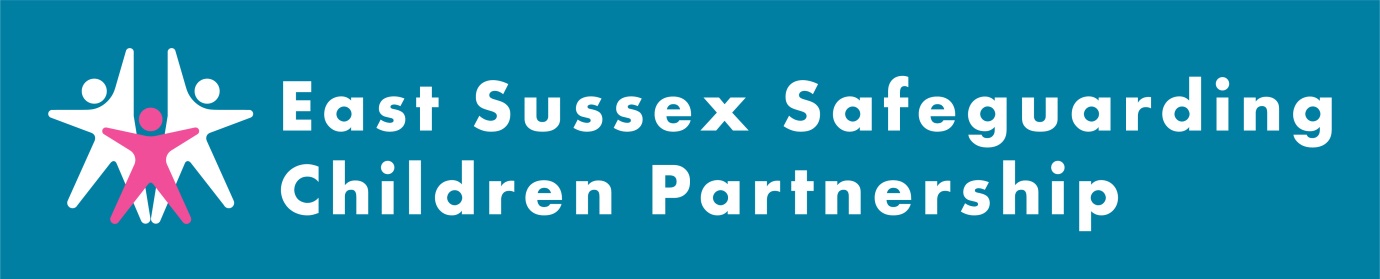 East Sussex Safeguarding Children Partnership Monthly Digest – June/July 2023This latest roundup of ESSCP news includes highlights from recent publications, information about forthcoming events and training, and other snippets of useful information from across the ESSCP and partner agencies. If you have anything that you would like included in next month's ESSCP digest please email esscp.contact@eastsussex.gov.uk. What is the East Sussex Safeguarding Children Partnership? ……I’m sure you all know who we are and what we do, but we aren’t confident that everyone in the wider children’s workforce does. That’s why we have created a super short video (less than three minutes long) to quickly explain who are, what we do, and why it’s important to know about the work of the partnership. If everyone who works with children and families knows about the Partnership, we hope that will increase the likelihood of them reading one of our learning publications and keep up to date with local learning and practice developments. Which will then ultimately have a positive impact on practice and outcomes for children. We need your help to get the video out to front line managers, teams and staff. Could you please:Share the link with your teamsShow the video at one of your future team meetings and use as a prompt to direct staff to our learning briefings, or use as a prompt to discuss recent local learning Include the link to the video in any team/service newsletters or communication round ups Safeguarding Adult Review (SAR): SAR Charlie The East Sussex Safeguarding Adult Board commissioned a Safeguarding Adult Review (SAR) to explore the circumstances that led to the death of an 18-year-old, who is referred to in this review as ‘Charlie’. While the SAB led the review, given Charlie’s age and significant involvement with a range of children’s services prior to their death, much of the learning is relevant to services working with children and families. The ESSCP has written this learning briefing on SAR Charlie targeted at the children’s workforce. How are we doing? Questionnaire for board and subgroup members The ESSCP Business Unit are always looking to improve the effectiveness of the way we support the work of the partnership: how the subgroups function; how we share information; links with agencies etc. We would really welcome board and subgroup members feedback via this questionnaire (it should take you no more than ten minutes to complete): https://forms.office.com/e/aHCQrQMsxL 
The questionnaire is anonymous, however if you wish to provide further detail on any of your answers please contact either louise.macquire-plows@eastsussex.gov.uk or victoria.jones@eastsussex.gov.uk.Family D – Emerging Learning Briefing (ON HOLD)Last month we included a link to an ‘emerging learning briefing’ on the Family D rapid review, which will become a full local child safeguarding practice review (LCSPR). Following on from feedback, the ESSCP Case Review Group (CRG) has decided to put the briefing on hold, until the LCSPR panel meets and agrees wording. The learning briefing has been removed from the ESSCP ‘Additional Resources’ area of the website. Digital Hive – digital resilience of children Digital Hive is part of East Sussex County Council’s Digital in Care programme which is all about improving the digital resilience of children in care. We want to equip everyone around the child with the skills, knowledge and confidence to help young people reap all the benefits of the online world whilst mitigating risks. This website is for all East Sussex carers, adopters and practitioners. You can access our training programme as well as resources, advice and support. You can create an account by visiting www.thedigitalhive.infoSafeguarding Asylum Seekers and other Vulnerable Migrants We have uploaded a resource pack for professionals on safeguarding asylum seekers, and other vulnerable migrants, to the restricted area of our website (password is ESSCPAR123).ESSCP training and learning opportunitiesThere is still time to book for a number of ESSCP virtual and classroom training opportunities. Latest courses include Contextual Safeguarding: Understanding young people’s experience of significant harm beyond their families (classroom 14.11.23), Identifying and challenging Harmful Traditional Practices (virtual 9.10.23) and Managing Allegations Against Staff (virtual 7.12.23). More information on the latest ESSCP courses can be found by viewing www.eastsussex.gov.uk/learningportalNHS Sussex are offering a free webinar on the Mental Capacity Act/Dols 16-17 year olds on 4 October 2023. For more details go to: Mental Capacity Act/Dols 16-17 year olds Tickets, Multiple Dates | EventbriteThe below ESCC Adult Social Care training courses are open to Children’s Services and ESSCP partner organisation’s staff. Please cascade this information across your service/teams. You will find the course booking form at the foot of each course descriptionModern Slavery Awareness WorkshopCoercion and Control: A multi-agency workshop for staff working with Domestic AbuseThe Sussex Child Death Review Partnership are holding their second annual conference on Wednesday 20 September, which a focus on the neonatal period. This virtual event will aim to raise awareness of the vulnerable factors involving parents and babies, help clarify some processes involved when there is a neonatal death and share key learning that has been obtained locally by the Pan-Sussex Child Death Overview Panel and nationally from the National Child Death Mortality Database. For the full programme, please visit the EventBrite page.The NHS Sussex Safeguarding and Children in Care Team has announced that the date of their Safeguarding & Children in Care Fortnight 2023 will be 6 – 17 November 2023. The team will be offering a fortnight of virtual events as well as a face to face conference (on Wednesday 15 November) at The Amex in Brighton. More information on the event, individual sessions and how to book your place, will be shared shortly. The SPOA team run regular presentations for staff who wish to learn more about the role of SPOA. The presentations last one hour and run via MS Teams. The presentation covers information about the team, the Continuum of Need, how SPOA works, and what makes a good referral. If you would like to book yourself on the presentation please email: SPOA.Presentation@eastsussex.gov.uk. The next available sessions are on: Monday 17th July at 2.00pmThursday 17th August at 11.00amLocal briefings and newslettersThe East Sussex Domestic Abuse, Sexual Violence/Abuse and Violence Against Women and Girls Team has produced their June information round up. This contains latest news from the sector, events, policy and legislative updates, funding opportunities, research and resources, local service information and job opportunities. NHS Sussex produce a monthly ‘Safeguarding and Looked-After Children Newsletter’. All newsletter articles are accessible on the NHS Sussex intranet and all Sussex professionals can request access. If you have not already registered, the please use the following link: Log in (ics.nhs.uk). June’s newsletter includes information on alcohol awareness week, forced marriage, the Changing Futures Programme, free webinar on the mental capacity act, learning from local reviews, and other consultation events. National UpdatesThe Department for Education (DfE) has launched a consultation on revisions to the Working Together to Safeguard Children statutory guidance for England. The consultation aims to gather views on updating Working Together to help deliver on the government’s plans to transform children’s social care set out in Stable Homes, Built on Love. It closes on 06 September 2023: Working Together to Safeguard Children: changes to statutory guidance - GOV.UK (www.gov.uk). An 11 page summary of the proposals can be found on the restricted area of our website here: https://www.esscp.org.uk/wp-content/uploads/2023/07/8-WT-consultation-2023-summary-of-proposed-changes-NCASP.pdf The Department for Education (DfE) has launched a consultation on revising non-statutory advice to support practitioners in the processes of sharing information in England. The consultation aims to gather perspectives on how to make the advice clear and easy to understand so that practitioners feel confident in sharing safeguarding information effectively and appropriately. It closes on 06 September 2023: Information sharing advice for safeguarding practitioners - Department for Education - Citizen Space 

The National Safeguarding Panel and ‘Foundations’ has published a paper exploring current practice and the evidence base relating to working with fathers to reduce non-accidental injury (NAI) in infants under 1 year old. The aim of this briefing is to support safeguarding partners in reviewing their current policies on working with male carers, and to make recommendations on how the evidence base and national guidelines can be further developed: Working with male carers to reduce non-accidental injury to infants under 1 year old (foundations.org.uk)The Department for Education (DfE) has published a policy paper on information sharing which explores the barriers and potential enablers to better information sharing in England. Recommendations for improving information sharing include: functioning, joined-up systems across agencies that enable the right data to be used securely by the right people at the right time; an accurate and well maintained ‘golden record’ about a child/family; and confident practitioners who are clear on their roles and responsibilities for sharing and seeking information: Improving multi-agency information sharing - GOV.UK (www.gov.uk)
The Women and Equalities Committee has published a report on the prevalence of sexual harassment and sexual violence towards women and girls in educational settings in the UK. The report explores issues around online harms and abuse experienced in schools. The Committee calls for the government to undertake an evaluation of how well schools are following the Keeping Children Safe in Education guidance and the impact that guidance is having in practice: Attitudes towards women and girls in educational settings - Women and Equalities Committee (parliament.uk)